ANEXO III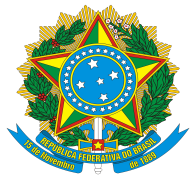 Ministério da EducaçãoSecretaria de Educação Profissional e TecnológicaInstituto Federal de Educação, Ciência e Tecnologia de PernambucoCampus PaulistaMODELO DE DECLARAÇÃO DE ORIGEM DOS PRODUTOSDeclaro, para os devidos fins, que os gêneros alimentícios a serem fornecidos ao Instituto Federal de Educação, Ciência e Tecnologia de Pernambuco – Campus Paulista, constantes no Projeto de Venda apresentado para participação no Edital de Chamada Pública nº 19/2020, Processo 23737.012837.2020-04, são oriundos de produção própria do/a participante abaixo identificado/a.Nome do/a produtor/a ou grupo:  	Número da DAP:	 	Local e DataNome do/a técnico/a responsável da IPAEscritório da IPA do Município de  	